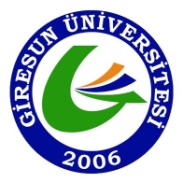 T.C.T.C.T.C.T.C.T.C.T.C.T.C.İdari ve Mali İşler Daire Başkanlığıİdari ve Mali İşler Daire Başkanlığıİdari ve Mali İşler Daire Başkanlığıİdari ve Mali İşler Daire Başkanlığıİdari ve Mali İşler Daire Başkanlığıİdari ve Mali İşler Daire Başkanlığıİdari ve Mali İşler Daire BaşkanlığıDiğer Personel Personel İzin Talep FormuDiğer Personel Personel İzin Talep FormuDiğer Personel Personel İzin Talep FormuDiğer Personel Personel İzin Talep FormuDiğer Personel Personel İzin Talep FormuDiğer Personel Personel İzin Talep FormuDiğer Personel Personel İzin Talep FormuSayı:  :  :  :  :  Konu: Yıllık İzin : Yıllık İzin : Yıllık İzin : Yıllık İzin : Yıllık İzin ……………… MAKAMINA……………… MAKAMINA……………… MAKAMINA……………… MAKAMINA……………… MAKAMINA……………… MAKAMINA……………… MAKAMINA……………… MAKAMINA……………… MAKAMINA……………… MAKAMINA……………… MAKAMINAAdı SoyadıAdı SoyadıAdı SoyadıAdı Soyadı: : : : Kadro UnvanıKadro UnvanıKadro UnvanıKadro Unvanı: Temizlik/ Güvenlik Görevlisi: Temizlik/ Güvenlik Görevlisi: Temizlik/ Güvenlik Görevlisi: Temizlik/ Güvenlik GörevlisiKurum Sicil NoKurum Sicil NoKurum Sicil NoKurum Sicil No: I-000: I-000: I-000: I-000İzin Başlama Tarihiİzin Başlama Tarihiİzin Başlama Tarihiİzin Başlama Tarihi: ....03.2024: ....03.2024: ....03.2024: ....03.2024İzin Bitiş Tarihiİzin Bitiş Tarihiİzin Bitiş Tarihiİzin Bitiş Tarihi: …03.2024: …03.2024: …03.2024: …03.2024Göreve Başlama T.Göreve Başlama T.Göreve Başlama T.Göreve Başlama T.: : : : Yukarıda belirtmiş olduğum tarihler arasında Yıllıkiznime mahsuben…..gün izin kullanmak istiyorum. Yukarıda belirtmiş olduğum tarihler arasında Yıllıkiznime mahsuben…..gün izin kullanmak istiyorum. Yukarıda belirtmiş olduğum tarihler arasında Yıllıkiznime mahsuben…..gün izin kullanmak istiyorum. Yukarıda belirtmiş olduğum tarihler arasında Yıllıkiznime mahsuben…..gün izin kullanmak istiyorum. Yukarıda belirtmiş olduğum tarihler arasında Yıllıkiznime mahsuben…..gün izin kullanmak istiyorum. Yukarıda belirtmiş olduğum tarihler arasında Yıllıkiznime mahsuben…..gün izin kullanmak istiyorum. Yukarıda belirtmiş olduğum tarihler arasında Yıllıkiznime mahsuben…..gün izin kullanmak istiyorum. Yukarıda belirtmiş olduğum tarihler arasında Yıllıkiznime mahsuben…..gün izin kullanmak istiyorum. Yukarıda belirtmiş olduğum tarihler arasında Yıllıkiznime mahsuben…..gün izin kullanmak istiyorum. Yukarıda belirtmiş olduğum tarihler arasında Yıllıkiznime mahsuben…..gün izin kullanmak istiyorum. Yukarıda belirtmiş olduğum tarihler arasında Yıllıkiznime mahsuben…..gün izin kullanmak istiyorum. Bilgilerinize arz ederim. …..03.2024Bilgilerinize arz ederim. …..03.2024Bilgilerinize arz ederim. …..03.2024Bilgilerinize arz ederim. …..03.2024Bilgilerinize arz ederim. …..03.2024Bilgilerinize arz ederim. …..03.2024Bilgilerinize arz ederim. …..03.2024Bilgilerinize arz ederim. …..03.2024Bilgilerinize arz ederim. …..03.2024Bilgilerinize arz ederim. …..03.2024Bilgilerinize arz ederim. …..03.2024İzin Adresiİzin Adresi: : : : : : : : : Cep TelCep Tel: : : : : : : : : Ad SoyadıAd SoyadıAd SoyadıAd SoyadıTemizlik/Güvenlik  GörevlisiTemizlik/Güvenlik  GörevlisiTemizlik/Güvenlik  GörevlisiTemizlik/Güvenlik  GörevlisiYukarıda Adı Soyadı yazılı personelin 2023 yılından ….gün, 2024 yılından …. gün olmak üzere toplam  …..  gün Yıllık izni vardır.İzin Düşüldükten Sonra Kalan : 2023…. – 2024….Yukarıda Adı Soyadı yazılı personelin 2023 yılından ….gün, 2024 yılından …. gün olmak üzere toplam  …..  gün Yıllık izni vardır.İzin Düşüldükten Sonra Kalan : 2023…. – 2024….Yukarıda Adı Soyadı yazılı personelin 2023 yılından ….gün, 2024 yılından …. gün olmak üzere toplam  …..  gün Yıllık izni vardır.İzin Düşüldükten Sonra Kalan : 2023…. – 2024….Yukarıda Adı Soyadı yazılı personelin 2023 yılından ….gün, 2024 yılından …. gün olmak üzere toplam  …..  gün Yıllık izni vardır.İzin Düşüldükten Sonra Kalan : 2023…. – 2024….Yukarıda Adı Soyadı yazılı personelin 2023 yılından ….gün, 2024 yılından …. gün olmak üzere toplam  …..  gün Yıllık izni vardır.İzin Düşüldükten Sonra Kalan : 2023…. – 2024….Yukarıda Adı Soyadı yazılı personelin 2023 yılından ….gün, 2024 yılından …. gün olmak üzere toplam  …..  gün Yıllık izni vardır.İzin Düşüldükten Sonra Kalan : 2023…. – 2024….Yukarıda Adı Soyadı yazılı personelin 2023 yılından ….gün, 2024 yılından …. gün olmak üzere toplam  …..  gün Yıllık izni vardır.İzin Düşüldükten Sonra Kalan : 2023…. – 2024….Yukarıda Adı Soyadı yazılı personelin 2023 yılından ….gün, 2024 yılından …. gün olmak üzere toplam  …..  gün Yıllık izni vardır.İzin Düşüldükten Sonra Kalan : 2023…. – 2024….Yukarıda Adı Soyadı yazılı personelin 2023 yılından ….gün, 2024 yılından …. gün olmak üzere toplam  …..  gün Yıllık izni vardır.İzin Düşüldükten Sonra Kalan : 2023…. – 2024….Yukarıda Adı Soyadı yazılı personelin 2023 yılından ….gün, 2024 yılından …. gün olmak üzere toplam  …..  gün Yıllık izni vardır.İzin Düşüldükten Sonra Kalan : 2023…. – 2024….Yukarıda Adı Soyadı yazılı personelin 2023 yılından ….gün, 2024 yılından …. gün olmak üzere toplam  …..  gün Yıllık izni vardır.İzin Düşüldükten Sonra Kalan : 2023…. – 2024….Birimimiz emrinde görev yapmakta olan adı geçenin yukarıda talep ettiği yıllık iznini; 4857 Sayılı İş Kanunu' nun 53., 54., 55., 56. maddesi ve Giresun Üniversitesi Rektörlüğünün 10  No'lu İş Kolunda Faaliyet Gösteren İşyerine ilişkin olarak imzalanan İşyeri Toplu İş Sözleşmesinin "Yıllık Ücretli İzinler" başlıklı maddesi uyarınca kullanması hususunu Olurlarınıza arz ederim.  .Birimimiz emrinde görev yapmakta olan adı geçenin yukarıda talep ettiği yıllık iznini; 4857 Sayılı İş Kanunu' nun 53., 54., 55., 56. maddesi ve Giresun Üniversitesi Rektörlüğünün 10  No'lu İş Kolunda Faaliyet Gösteren İşyerine ilişkin olarak imzalanan İşyeri Toplu İş Sözleşmesinin "Yıllık Ücretli İzinler" başlıklı maddesi uyarınca kullanması hususunu Olurlarınıza arz ederim.  .Birimimiz emrinde görev yapmakta olan adı geçenin yukarıda talep ettiği yıllık iznini; 4857 Sayılı İş Kanunu' nun 53., 54., 55., 56. maddesi ve Giresun Üniversitesi Rektörlüğünün 10  No'lu İş Kolunda Faaliyet Gösteren İşyerine ilişkin olarak imzalanan İşyeri Toplu İş Sözleşmesinin "Yıllık Ücretli İzinler" başlıklı maddesi uyarınca kullanması hususunu Olurlarınıza arz ederim.  .Birimimiz emrinde görev yapmakta olan adı geçenin yukarıda talep ettiği yıllık iznini; 4857 Sayılı İş Kanunu' nun 53., 54., 55., 56. maddesi ve Giresun Üniversitesi Rektörlüğünün 10  No'lu İş Kolunda Faaliyet Gösteren İşyerine ilişkin olarak imzalanan İşyeri Toplu İş Sözleşmesinin "Yıllık Ücretli İzinler" başlıklı maddesi uyarınca kullanması hususunu Olurlarınıza arz ederim.  .Birimimiz emrinde görev yapmakta olan adı geçenin yukarıda talep ettiği yıllık iznini; 4857 Sayılı İş Kanunu' nun 53., 54., 55., 56. maddesi ve Giresun Üniversitesi Rektörlüğünün 10  No'lu İş Kolunda Faaliyet Gösteren İşyerine ilişkin olarak imzalanan İşyeri Toplu İş Sözleşmesinin "Yıllık Ücretli İzinler" başlıklı maddesi uyarınca kullanması hususunu Olurlarınıza arz ederim.  .Birimimiz emrinde görev yapmakta olan adı geçenin yukarıda talep ettiği yıllık iznini; 4857 Sayılı İş Kanunu' nun 53., 54., 55., 56. maddesi ve Giresun Üniversitesi Rektörlüğünün 10  No'lu İş Kolunda Faaliyet Gösteren İşyerine ilişkin olarak imzalanan İşyeri Toplu İş Sözleşmesinin "Yıllık Ücretli İzinler" başlıklı maddesi uyarınca kullanması hususunu Olurlarınıza arz ederim.  .Birimimiz emrinde görev yapmakta olan adı geçenin yukarıda talep ettiği yıllık iznini; 4857 Sayılı İş Kanunu' nun 53., 54., 55., 56. maddesi ve Giresun Üniversitesi Rektörlüğünün 10  No'lu İş Kolunda Faaliyet Gösteren İşyerine ilişkin olarak imzalanan İşyeri Toplu İş Sözleşmesinin "Yıllık Ücretli İzinler" başlıklı maddesi uyarınca kullanması hususunu Olurlarınıza arz ederim.  .Birimimiz emrinde görev yapmakta olan adı geçenin yukarıda talep ettiği yıllık iznini; 4857 Sayılı İş Kanunu' nun 53., 54., 55., 56. maddesi ve Giresun Üniversitesi Rektörlüğünün 10  No'lu İş Kolunda Faaliyet Gösteren İşyerine ilişkin olarak imzalanan İşyeri Toplu İş Sözleşmesinin "Yıllık Ücretli İzinler" başlıklı maddesi uyarınca kullanması hususunu Olurlarınıza arz ederim.  .Birimimiz emrinde görev yapmakta olan adı geçenin yukarıda talep ettiği yıllık iznini; 4857 Sayılı İş Kanunu' nun 53., 54., 55., 56. maddesi ve Giresun Üniversitesi Rektörlüğünün 10  No'lu İş Kolunda Faaliyet Gösteren İşyerine ilişkin olarak imzalanan İşyeri Toplu İş Sözleşmesinin "Yıllık Ücretli İzinler" başlıklı maddesi uyarınca kullanması hususunu Olurlarınıza arz ederim.  .Birimimiz emrinde görev yapmakta olan adı geçenin yukarıda talep ettiği yıllık iznini; 4857 Sayılı İş Kanunu' nun 53., 54., 55., 56. maddesi ve Giresun Üniversitesi Rektörlüğünün 10  No'lu İş Kolunda Faaliyet Gösteren İşyerine ilişkin olarak imzalanan İşyeri Toplu İş Sözleşmesinin "Yıllık Ücretli İzinler" başlıklı maddesi uyarınca kullanması hususunu Olurlarınıza arz ederim.  .Birimimiz emrinde görev yapmakta olan adı geçenin yukarıda talep ettiği yıllık iznini; 4857 Sayılı İş Kanunu' nun 53., 54., 55., 56. maddesi ve Giresun Üniversitesi Rektörlüğünün 10  No'lu İş Kolunda Faaliyet Gösteren İşyerine ilişkin olarak imzalanan İşyeri Toplu İş Sözleşmesinin "Yıllık Ücretli İzinler" başlıklı maddesi uyarınca kullanması hususunu Olurlarınıza arz ederim.  .                   Adı Soyadı                   Adı Soyadı                   Adı SoyadıFakülte/ Yüksekokul Sekreteri/   Şube MüdürüFakülte/ Yüksekokul Sekreteri/   Şube MüdürüFakülte/ Yüksekokul Sekreteri/   Şube MüdürüUYGUNDURUYGUNDURUYGUNDUR…./…./2024…./…./2024…./…./2024Birim Amiri Adı SoyadıBirim Amiri Adı SoyadıBirim Amiri Adı SoyadıDekan/Yüksekokul Müdürü/Daire BaşkanıDekan/Yüksekokul Müdürü/Daire BaşkanıDekan/Yüksekokul Müdürü/Daire Başkanı